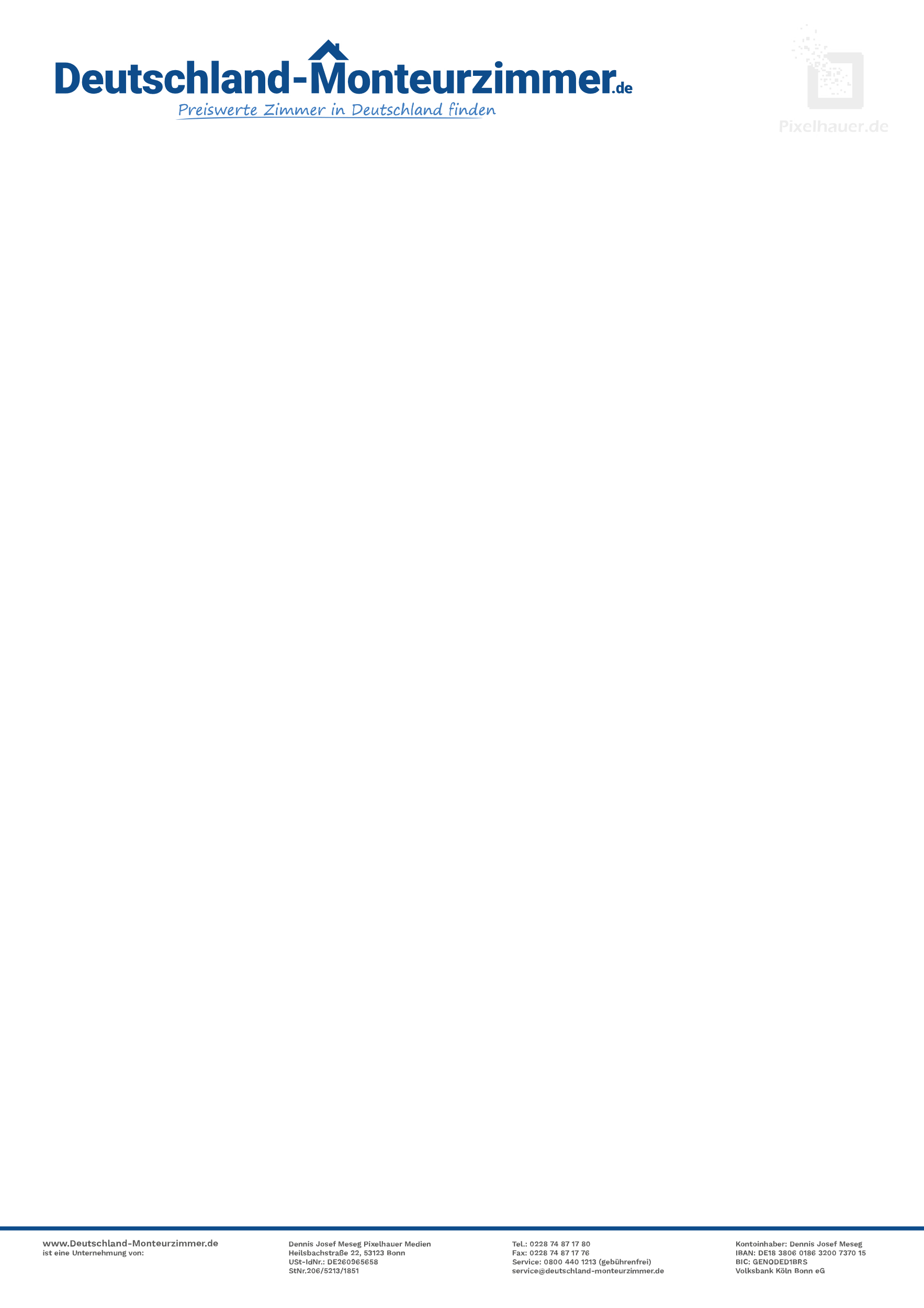 Mietvertrag über möblierte Apartements / Ferienwohnungen zum vorübergehenden Gebrauch gem. § 549 II Nr. 1 BGBVertragsnummer:.................................Zwischen (Vermieter)				und (Mieter)Herr/ Frau/ Firma					Herr/ Frau/ FirmaName:.....................................................			Name:......................................................Vorname:................................................			Vorname:.................................................Straße:...................................................			Straße:.....................................................Haus-Nr.:................................................			Haus-Nr.:..................................................PLZ:........................................................			PLZ:..........................................................Ort:.........................................................			Ort:...........................................................Tel.:........................................................			Tel.:..........................................................Fax:........................................................			Fax:..........................................................Email:.....................................................			Email:.......................................................1. Objekt						2. Mietbeginn/ MietzeitVermietet wird folgendes Objekt:Straße:...................................................			Die Mietdauer beträgt mind. .......... Tag(e)Haus-Nr.:...............................................			Das Mietverhältnis beginnt 	 PLZ:.......................................................			ab dem 	……../……../............Ort:.........................................................			und endet am 	……../……../……..... 3. Miete/ Mietzahlung/ Kaution………………………………………………………………………………………………………………………………………………………………………………………………………………………………………………4. Allgemeine GeschäftsbedingungenEs gelten unsere Allgemeinen Geschäftsbedingungen, die Ihnen als Anlage zu diesem Mietvertrag vorliegen.......................................Ort, Datum......................................................... 			..............................................................Vermieter 		Mieter (Ich habe die Allgemeinen Geschäftsbedingungen gelesen und akzeptiert!)WICHTIG / ACHTUNG: Trotz sehr sorgfältiger Recherche zu unseren Vorlagen und Mustertexten / Musterverträgen könnenwir für die angebotenen Vorlagen und Muster keinerlei Haftung übernehmen. Sie verwenden unseren Vorlagen und Muster auf eigene Gefahr. Sie sollen Ihnen als Vorlage und Muster für Ihre eigene Texte / Schreiben dienen.